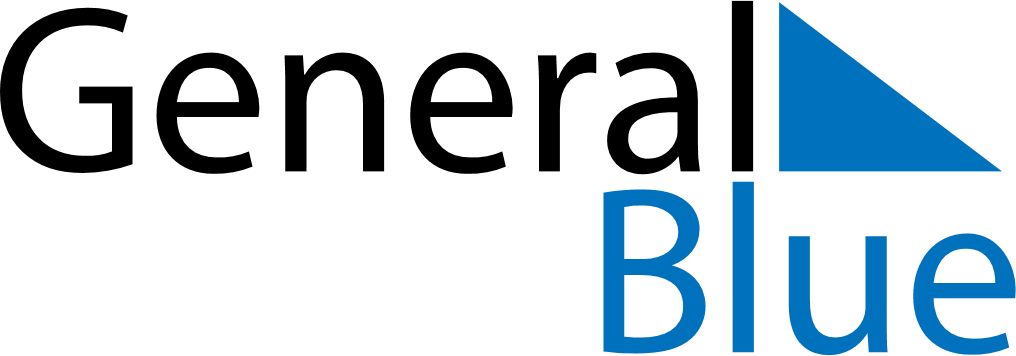 January 1909January 1909January 1909January 1909January 1909SundayMondayTuesdayWednesdayThursdayFridaySaturday12345678910111213141516171819202122232425262728293031